DEMANDA DE INTERDICCIÓN POR SER EBRIO CONSUETUDINARIOSEÑOR JUEZ DE LA UNIDAD JUDICIAL DE LA FAMILIA, MUJER, NIÑEZ Y ADOLESCENCIA DEL CANTÓN QUITO, PROVINCIA DE PICHINCHA.…………………, con número de cédula de ciudadanía………………….., de estado civil…………………, de……………………, años de edad de profesión……………., con dirección	 domiciliaria en................electrónica……………………… Además manifiesto el casillero judicial……………………… y electrónico…………………..)de mi defensor privado Dr.………………………Comparezco, manifestando lo siguiente:PRIMERO. - DESIGNACIÓN DE JUZGADOR Y COMPETENCIADando cumplimiento al artículo 142. 1  la designación del juzgador ante quien propongo la demanda queda hecha esto es la Unidad Judicial de la Familia de………………………………….Es la Unidad Judicial de la Familia, Mujer, Niñez y Adolescencia la competente para conocer estas acciones, conforme dispone el artículo…………………. del Código Orgánico de la Función Judicial.Además usted señor juez, es competente por cuanto los domicilios de la parte actora y del demandado lo tenemos en la ciudad de Quito, provincia de Pichincha………………………….SEGUNDO. - LAS GENERALES DE LEY DE LA PARTE ACTORAMis nombres, apellidos y demás generales de ley quedan indicados, conforme lo acredito con la cédula de ciudadanía que acompaño.TERCERO. - GENERALES DE LEY DEL DEMANDADO Y LUGAR DONDE DEBE CITARSE.Dando cumplimiento al artículo 142.4 los nombres del demandado son …………………………., con domicilio en esta ciudad en la calle………………N°…………………. lugar donde debe ser citado, además la dirección electrónica de ………………… es……………………………Aclaro señor Juez, que en atención a los artículos 463 al 477 del Código Civil y del COGEP, según las cuales la demanda se dirige contra la persona cuya interdicción se pide, así como con aquellas que teniendo derechos a solicitarla no lo hubieren hecho de tal manera que también esta demanda, lo dirijo contra ………………….., padre de …………………...CUARTO. - NARRACIÓN DE LOS HECHOSDando cumplimiento al artículo 142.5, a continuación narro los hechos en forma detallada y pormenorizada, pues los mismos van a servir de fundamento a las pretensiones, por lo que lo hago debidamente clasificados y numerados.Hecho primeroQue,………………….. y la compareciente ………………….., contrajimos matrimonio civil el ……………………… en la ciudad de Quito, Provincia de Pichincha, matrimonio inscrito en el Registro Civil de este Cantón con fecha………………que consta en el libro I, Tomo I acta N° 1.Hecho segundoQue, mi cónyuge …………………………., posee un patrimonio propio independiente de sus gananciales de la sociedad conyugal formada por el hecho del matrimonio civil antes mencionado, sociedad conyugal que no ha sido disuelta y por tal se encuentra en vigencia.Hecho terceroQue, el patrimonio propio de cónyuge ……………………, consiste en…………………. (detallar los bienes muebles e inmuebles que sean del caso).Hecho cuartoQue, mi conyugue ……………………., debe ser considerado como ebrio consuetudinario, pues sufre de ebriedad habitual que lo expone a su persona y a su familia a caer en la miseria, debido a que por dicha causa no tiene ningún trabajo u ocupación y constantemente dispone de los pocos bienes muebles que le quedan únicamente para satisfacer el indicado vicio. Además, la ebriedad habitual que padece ……………………… hace que necesite de asistencia permanente, tanto más que ha llegado a tal punto de amenazar su seguridad y la de terceros.Hecho quintoQue, el demandado …………………………….., al adolecer de incapacidad relativa de ejercicio debido a su ebriedad habitual consuetudinaria, se encuentra pues impedido de poder cuidar de su propia persona y de su patrimonio, especialmente respecto a los bienes inmuebles que tiene en su nombre, por lo que la suscrita en calidad de cónyuge de ………………., interpongo la presente demanda con la finalidad de que se declare judicialmente la interdicción de ………………………, y se renombre el correspondiente curador, que se encargue de proteger a ……………………….., y de cuidar los bienes de la mencionada persona.Hecho sextoQue se deje constancia que la demanda se la dirijo contra ……………………, padre de …………………….., de tal modo que …………………………. teniendo derecho a solicitar la interdicción de su hijo ………………………………, no lo ha hecho hasta la fecha y por así disponerlo los artículos 463 al 477 del Código Civil y del COGEP.QUINTO.- FUNDAMENTOS DE DERECHODando cumplimiento al artículo 142.6, señalo las siguientes disposiciones legales con claridad y precisión que justifican el ejercicio de la presente acción y son: los artículos 463 al 477 del Código Civil.SEXTO.- ANUNCIO DE LOS MEDIOS DE PRUEBADando cumplimiento al artículo 142.7 anuncio los siguientes medios de prueba que ofrezco para acreditar los hechos antes mencionados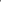 Prueba documentalPartidas de nacimientos de………………., de…………………. y de………………………Partida de matrimonio civil celebrada entre ………………… con la compareciente …………………..Acompaño copias certificada de las cédulas de ciudadanía de…………………..,………………….. y…………………...Partidas de nacimiento de …………………………, persona que es nuestra hija y a la cual estoy insinuando que se nombre como curadora interina en este proceso de interdicción provisional por ser ebrio consuetudinario ………………………...Escrituras públicas, inscritas en el Registro de la Propiedad de este cantón, con las cuales se justifica que …………………………….., es propietario de estos bienes inmuebles en este cantón………………………..Certificado	médico	otorgado el………………………….quien labora en el Hospital Eugenio Espejo de esta ciudad, en la cual manifiesta que ………………….., es ebrio consuetudinario, estado que hace necesario que se le asista permanentemente.Prueba testimonialQue, comparezca a su despacho el Dr.………………. que labora en el Hospital Eugenio Espejo de esta ciudad, a fin de que reconozca como suya las firmas y rubricas constantes en el certificado médico practicado por dicho profesional a …………………….., en el que se establece que sufre de ebriedad consuetudinaria. Declaración de los testigos………………, ………………… y……………………, con domicilio en esta ciudad, en las calles…………………….. y que por tal son vecinos de…………………… y …………………………., los mismos que deben declarar sobre los siguientes hechos:Edad y más generales de ley. El tiempo que conocen a………………. y a…………………….En qué circunstancias nos conocieron. Como es verdad que …………………………….., diariamente frecuenta bares y cantinas que se encuentran en el barrio donde habitamos consumiendo licores y bebidas alcohólicas de alto grado, luego de lo cual produce escándalos con la familia y terceras personas, más aún se dedica a invitar a beber a otras personas perjudicando la economía suya y del hogar. Como es verdad, que usted al asistir como vecino en el barrio que habitamos le consta los gastos económicos desmedidos que realiza …………………………….., al embriagarse de manera consuetudinaria, esto es todos los días de la semana. La razón de sus dichos.SÉPTIMO.- PRETENSIÓN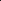 Dando cumplimiento a lo que dispone el artículo 142.9, la pretensión clara y precisa que exijo, es que usted disponga en sentencia, lo siguiente:Que, se sirva tener por interpuesta la presente demanda y darle el trámite que a su naturaleza corresponde, conforme a mi derecho y de acuerdo a la ley. Que, en sentencia, se declare a …………………………., mi cónyuge quede interdicto provisionalmente para administrar sus bienes por causa de ebriedad consuetudinaria. Que, se provea que en este mismo proceso un curador legitimo para la administración de los bienes de …………………………….., insinuando para este efecto, esto es como curador interino a ………………………………, mayor de edad y plenamente capaz para ejercer dicha calidad, toda vez que es nuestra hija conforme justificamos con la partida de nacimiento que acompaño al presente proceso. Que, se disponga a los Registros de la Propiedad y Mercantil de este cantón, la respectiva inscripción de la sentencia de interdicción provisional para administrar sus bienes por causa de demencia de…………………………. Que, se publique la sentencia en uno de los periódicos de mayor circulación nacional y mediante fijación de carteles en tres a lo menos, de los parajes más frecuentados de este cantón. Que, la inscripción y notificación deberán reducirse a expresar que……………………… con domicilio en……………………, no tiene la libre administración de sus bienes.Que, la curadora…………….., que sea designada, intervenga en la administración de los bienes de………………….OCTAVO. - CUANTÍADando cumplimiento a lo que dispone el artículo 142. 10, en concordancia con el artículo 144.6, la cuantía del presente proceso es indeterminada.NOVENO. - PROCEDIMIENTODando cumplimiento al artículo 141.11 la especificación del procedimiento en que debe sustanciarse el presente demanda de interdicción por ebrio consuetudinario, es el sumario, que está regulado en los artículos 332 y 333.DECIMO. - FIRMAS DE LA ACTORA Y DEL ABOGADODando cumplimiento a lo que dispone el artículo 142.12, procedo a firmar el presente escrito de interdicción por ebrio consuetudinario en mi calidad de cónyuge de …………………………, además de mi abogado defensor Dr. ………………………..Acompaño copias de la presente demanda y firmo con mi abogado defensor a quien autorizo para que a mi nombre y representación suscriba cuanto escrito fuere menester en defensa de mis intereses, u oralmente si fuere del caso.EL ACTOR ……….				 	ABOGADO …………C.C………….………				             MAT………..………….